EXAMCHEM F4 MARKING SCHEME 20211. (a) 	(i) T2 and T3 / T2 and T4/T3  any other order		                                                         (ii) T5 						                                                         				(iii) T3					                                                         (b) T4								                                                                                      (c) (i) T5 or T6 						                                                         (ii) Reason: it is unsaturated 				                                                         (iii) Polymerization					                                                         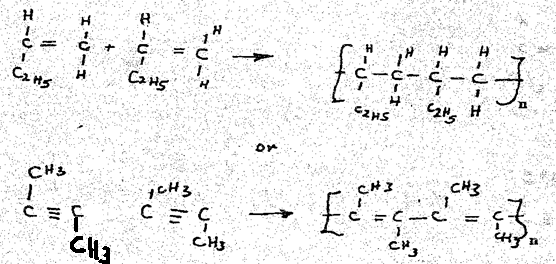 (iv) 	(I) Process: Esterification 			                                                           	(II) Compounds				                                                           Butanoic acid  	 (CH3CH2CH2COOH)Ethanol		(C2H5OH)2. i) Alkali metals ii) Noble gases b) H - Metals M - Non-metals c) A - Air balloons N - Prevention of oxidation of filament. d) G has a bigger atomic radius than H .Thereis an increase in nuclear chargee) R forms an ion by gaining an electron.The negative charge is bigger than thepositive.f) I2X3 g) E .It has the biggest E0 value / Has hightendency to gain electrons.h) i) P - 2 .8.8.2 ii) Ion of E ==> 2.8 i) H or P j) The second ionization energy of H is bigger than the 1st .2nd ionisation energy involves  the removal of an electron from charged particle.3. i) Cooling curveii)  BCThe kinetic energy of the molecules decrease as heat energy is lost to the surrounding leading to a drop / decrease in temperature.b. (i)  1000cm3	= 0.1mol          25 cm3          = 0.0025mol.				                   ii) H2X (aq) + 2 NaOH (aq)		Na2X(aq)  + H2 O(l)	Mole ratio 1 : 2	Moles of acid	= 0.0025			        2	       			= 0.00125mol.	Molarity	= 1000 x 0.00125			          18.7			= 0.0668M4a) Add excess Zinc powder to Nitric (V) acid Zn(s)   +   2HNO3(aq)	                       Zn(NO3)2(aq)  +  H2O(l)     	 Dissolve solid sodium carbonate in waterNa2CO3(s) + water		Na2CO3(aq)	Mix the resulting mixture with zinc nitrate solution  Na2CO3(aq) + Zn(NO3)2(aq) 		ZnCO3(s)  + 2NaNO3(aq)     Filter out zinc carbonate and dry it.  b) (c) 	B = R – OSO3 – Na+	- Because it does not form scum with hard water (i) Pb 2+ (ii) (Cl -) () Ag + (aq)  +  Cl – (   aq) 	     Ag Cl (s) (NH2)2CO = RMM = 60 	2NH3 (g) + CO2 (g) 		(NH2)2 CO (aq)  +  H2O (l) 		620kg 		1 mole 		36, 470.588 moles 		Mass = 620 x 1000			= 620,000g 	Moles 	=	620,000   = 36,470.588 moles 1                                           17	Moles of (NH2)2 CO = 	36,470.588					          2 					= 18,235.29 moles                          Mass 	= moles x RMM 			= 18,235.29 x 60			= 1,094,117.65g accept alternative method5.a)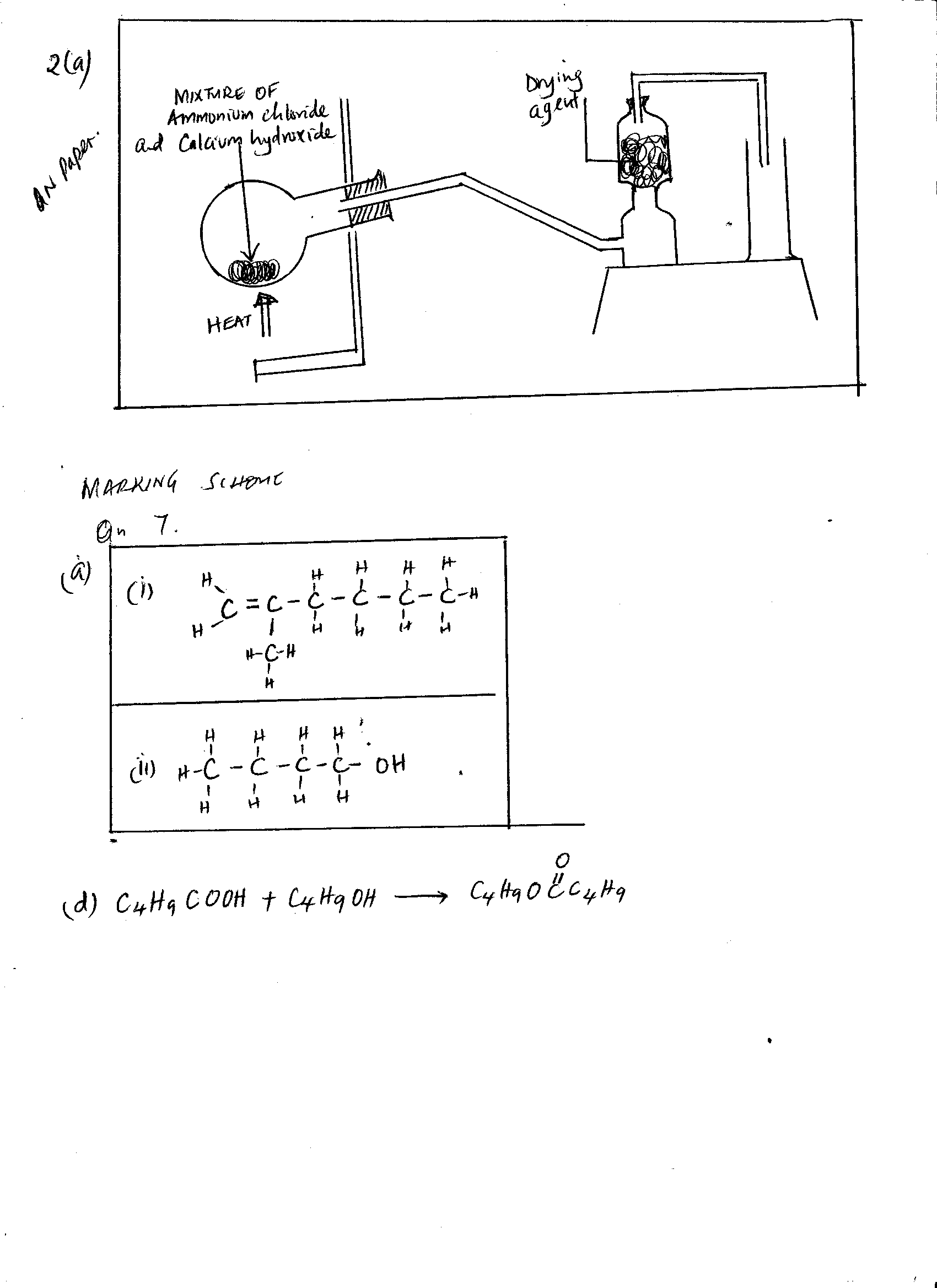 (b) (i) Dehydration     (ii) CrackingAdvantage Disadvantage R – COO – Na +They are cheaper compared to soapless detergent Forms scum with hard water R – SO3 – Na + They don’t form scum with Mg2+ & Ca2+Made from petroleum products or vegetable oils which are expensive 